Laughter brings perspective.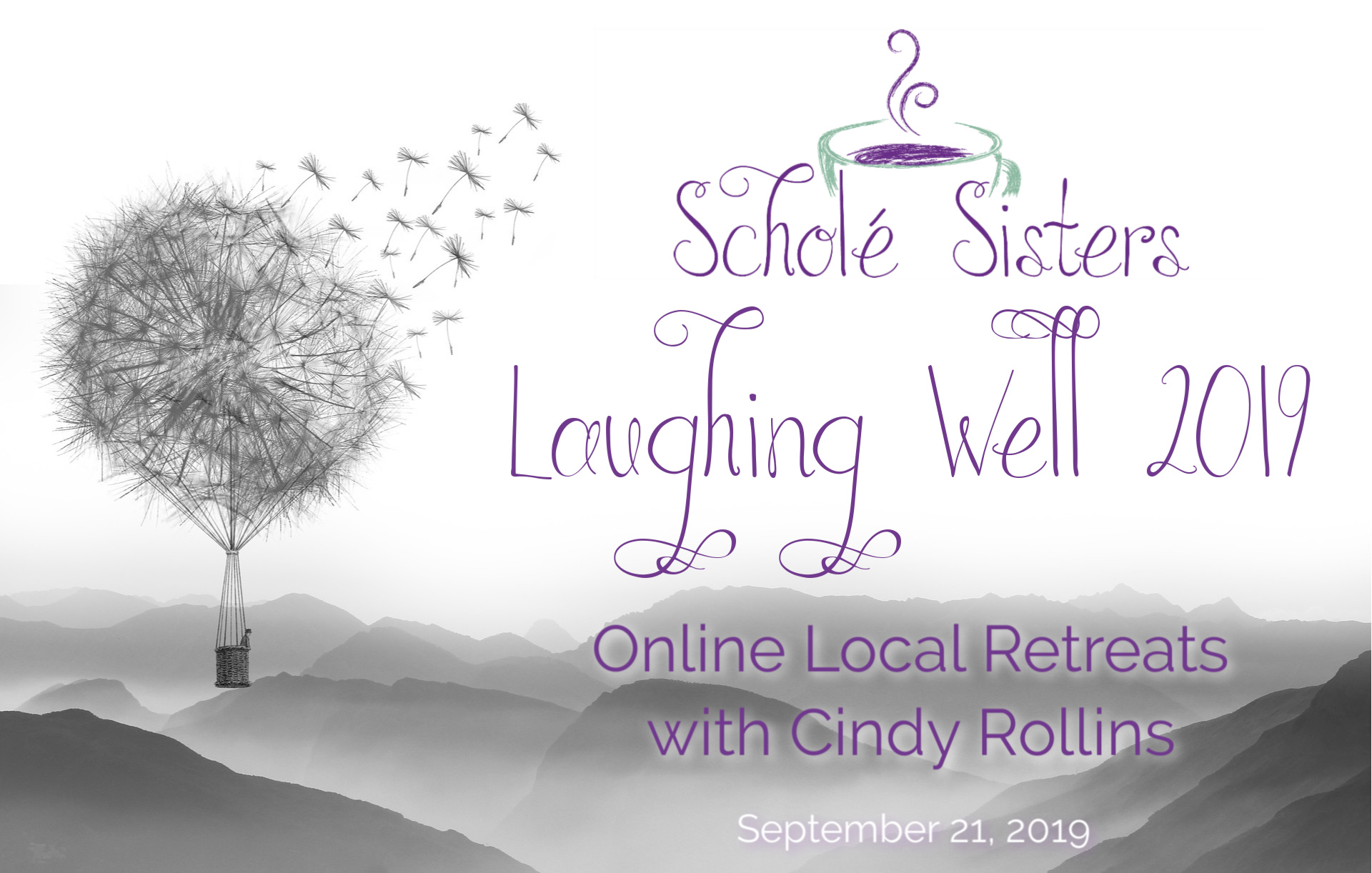 We so easily get lost in the mundane details of daily life as well as the muddle that happens when our ideals hit reality. It’s tempting to despair, but instead we can laugh. When we laugh at the discrepancy between our expectations and God’s providential circumstances in our life, we are physically reminding ourselves that we have a good God and that we, ourselves, are not gods. Life is for His glory, not ours, so we can laugh and remember that we are but servants in His perfect plan. Come join us for a day that will inspire you to be a learner alongside your children, a day that will cultivate your own desire to know, a day that will refresh your spirits and renew your perspective.You’re invited to a soul-refreshing mother’s day out! Time:Place:Cost:               - includes retreat registration, payable toContact:In addition to a day of encouragement and community, discussing and troubleshooting, listening and learning, your registration fee includes lifetime access to the replays on the Scholé Sisters Sistership platform. We’d love to have you join us!